                                                                                                Obec Trnovec nad Váhom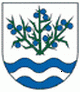 Materiál č. 7 na 17. zasadnutie Obecného zastupiteľstva v Trnovci nad Váhom dňa 05.09.2016K bodu programu 8: „Žiadosť o dotáciu z rozpočtu obce na opravu rímskokatolíckeho kostola v Trnovci nad Váhom“1. Dôvodová správaDôvodová správa k materiálu č. 7 na 17. zasadnutie OZ v Trnovci nad Váhom Žiadosť o dotáciu na opravu rímskokatolíckeho kostola v Trnovci nad Váhom bola prejednávaná na 15. zasadnutí obecného zastupiteľstva konaného 6.6.2016. Počas prerokovania tejto žiadosti obec informovala o možnostiach poskytnutia dotácie nasledovne. „Obec Trnovec nad Váhom v uvedenej veci podnikla niekoľko krokov a dospela k zisteniu, že obec môže poskytnúť finančnú dotáciu na rekonštrukciu kostola len v tom prípade, ak je miestny kostol definovaný ako kultúrna pamiatka. Miestny kostol však nie je evidovaný za kultúrnu pamiatku a vzhľadom k tomu, aby obec mohla poskytnúť finančnú dotáciu, existujú dve možnosti, resp. odporúčania, akou formou by sa malo postupovať v uvedenej žiadosti a to:  -zapísať kostol ako kultúrnu pamiatku - zorganizovať verejnú zbierku, ktorú však nemôže vyhlásiť obec“Na 15. zasadnutí obecného zastupiteľstva vystúpila hlavná kontrolórka, ktorá informovala obecné zastupiteľstvo, že daná žiadosť by sa dala riešiť na základe platného VZN č. 1/2015 o podmienkach poskytovania dotácií z prostriedkov Obce Trnovec nad Váhom. Na základe týchto informácií obecné zastupiteľstvo odporučilo p. farárovi, Mgr. Medemu, zosúladiť žiadosť o dotáciu na základe spomínaného VZN. Predložením tejto žiadosti boli splnené podmienky na predkladanie žiadosti o dotáciu na základe VZN č. 1/2015 podmienkach poskytovania dotácií z prostriedkov Obce Trnovec nad Váhom. Uvedenú žiadosť prerokovala aj Komisia finančná a podnikateľská na svojom zasadnutí, ktorá po dôkladnom zvážení žiadosti súhlasí s poskytnutím finančných prostriedkov na opravu kostola v Trnovci nad Váhom s podmienkou kvalitného prevedenia rekonštrukčných prác a dlhšej životnosti.Žiadosť o poskytnutie finančnej dotácie z rozpočtu obce na opravu kostola je prílohou tohto materiálu.